PENGGUNAAN MODEL PROJECT BASED LEARNINGDALAM  MENULIS PUISI BERTEMA KEINDAHAN ALAM  YANG BERORIENTASI KEARIFAN LOKAL SITU CIBURUY PADALARANG DAN DAMPAKNYA TERHADAP KEMAMPUAN BERPIKIR KREATIF SISWA KELAS X SMA NEGERI 2 PADALARANG TESIS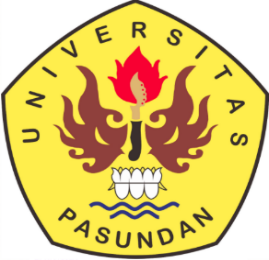 olehSUNARTINPM  168090007PRODI MAGISTER PENDIDIKAN BAHASA INDONESIAPROGRAM PASCASARJANAUNIVERSITAS PASUNDAN BANDUNG2018PENGGUNAAN MODEL PROJECT BASED LEARNINGDALAM  MENULIS PUISI BERTEMA KEINDAHAN ALAM  YANG BERORIENTASI KEARIFAN LOKAL SITU CIBURUY PADALARANG DAN DAMPAKNYA TERHADAP KEMAMPUAN BERPIKIR KREATIF SISWA KELAS X SMA NEGERI 2 PADALARANG TESISdiajukan kepada Pascasarjana Universitas Pasundan Bandungsebagai  salah satu syarat untuk memperoleh gelar Magister PendidikanProgram Studi Pendidikan Bahasa Indonesia olehSUNARTINPM  168090007PRODI MAGISTER PENDIDIKAN BAHASA INDONESIAPROGRAM PASCASARJANAUNIVERSITAS PASUNDAN BANDUNG2018LEMBAR PENGESAHAN PENGGUNAAN MODEL PROJECT BASED LEARNINGDALAM  MENULIS PUISI BERTEMA KEINDAHAN ALAM  YANG BERORIENTASI KEARIFAN LOKAL SITU CIBURUY PADALARANG DAN DAMPAKNYA TERHADAP KEMAMPUAN BERPIKIR KREATIF SISWA KELAS X SMA NEGERI 2 PADALARANGTesisSUNARTINPM 168090007Disetujui untuk Diuji pada Sidang TesisKetua Program StudiMagister Pendidikan Bahasa IndonesiaDr. Hj. R. Panca Pertiwi H., M.Pd.NIP 19640320 198803 2 001Tesis yang berjudul Penggunaan Model Project Based Learning dalam Pembelajaran Menulis Puisi Bertema Keindahan Alam yang Berorientasi Kearifan Lokal Situ Ciburuy Padalarang dan Dampaknya terhadap Kemampuan Berpikir Kreatif Siswa Kelas X SMA Negeri 2 Padalarang disusun oleh Sunarti ini telah dipertahankan di depan dewan penguji pada tanggal    Dewan PengujiKetuaDr. Hj. R. Panca Pertiwi H., M.Pd.NIP 19640320 198803 2 001Anggota(…………………………………………………)…………………………………...,Anggota(………………………………………………....)…………………………………...,Anggota(…………………………………………………)……………………………………….,Mengetahui,Direktur PPS Universitas Pasundan BandungProf. Dr. H.M. Didi Turmudzi, M.Si.NIP 194609271985021001Maha Suci Allah yang di tangan-Nya-lah segala kerajaan, dan Dia Maha Kuasa atas segala sesuatu(QS. Al -Mulk:1)Tesis ini dipersembahakan untuk:Suami dan anak-anak tercintaMamah dan Bapak tersayangPERNYATAAN	Dengan ini saya menyatakan bahwa tesis yang berjudul “Penggunaan Model Project Based Learning dalam Menulis Puisi Bertema Keindahan Alam yang Berorientasi Kearifan Lokal Situ Ciburuy Padalarang dan Dampaknya terhadap Kemampuan Berpikir Kreatif Siswa Kelas X SMA Negeri 2 Padalarang” adalah hasil karya sendiri.  Saya tidak melakukan pengutipan dengan cara yang tidak sesuai dengan etika ilmu yang berlaku. Atas pernyataan tersebut, saya siap menanggung risiko apabila ditemukan adanya pelanggaran terhadap etika keilmuan terhadap keaslian karya saya ini.Bandung,       September 2018Yang membuat pernyataan,SunartiNIM 168090007ABSTRAKSunarti. 2018. Penggunaan Model Project Based Larning dalam Menulis Puisi Bertema Keindahan Alam yang Berorientasi Kearifan Lokal Situ Ciburuy Padalarang dan Dampaknya terhadap Kemampuan Berpikir Kreatif Siswa Kelas X SMA Negeri 2 Padalarang. Tesis, Program Studi Pendidikan Bahasa Indonesis, Program Pascasarjana Universitas Pasundan Bandung, Pembimbing: (1) Prof. Dr. H.M. Didi Turmudzi, M.Si. (II) Dr. Hj. R. Panca Pertiwi Hidayati, M. Pd.Kata Kunci: Model Project Based Learning, Menulis Puisi, Kearifan Lokal, dan Berpikir KreatifModel pembelajaran project based learning merupakan sebuah model pembelajaran yang memberikan kesempatan kepada peserta didik untuk membangun pengetahuannya sendiri, dengan memberikan kesempatan kepada peserta  didik berinteraksi dengan teman dalam menghasilkan produk berupa karya tulis, yaitu puisi.  Hal tersebut dapat digunakan untuk memberikan dampak terhadap kemampuan berpikir kreatif peserta didik dalam pembelajaran menulis puisi. Tema puisi dapat mengangkat kearifan lokal, untuk mempertahankan kebudayaan setempat. Salah satunya adalah kearifan lokal Situ Ciburuy yang terdapat di Padalarang Kabupaten Bandung Barat.	Penelitian ini dimaksudkan untuk mengetahui bagaimana kemampuan peserta didik dalam menulis puisi bertema keindahan alam yang berorientasi kearifan lokal Situ Ciburuy dengan menggunakan model project based learning.  Di samping itu, untuk mengetahui bagaimana dampaknya terhadap kemampuan berpikir kreatif peserta didik. Guna keperluan tersebut, subjek populasi penelitian ini adalah seluruh peserta didik SMA yang karakteristiknya dapat menuangkan ide secara mandiri dan memiliki kemandirian dalam belajarnya. Sampelnya terpilih dua kelas pada  SMA Negeri 2 Padalarang Kab. Bandung Barat, yaitu kelas X MIPA 4 sebagai kelas eksperimen yang pembelajarannya menggunakan model project based learning dan kelas X MIPA 5 sebagai kelas kontrol yang pembelajarannya menggunakan metode karya wisata. Penelitian ini menggunakan metode campuran (mix method). Instrumen yang digunakan berupa lembar soal menulis puisi, lembar observasi, dan angket. Data penelitian dianalisis secara kualitatif dan kuantitatif.  Hasil penelitian menunjukkan bahwa terdapat perbedaan yang signifikan antara kemampuan menulis puisi yang menggunakan model project based learning dengan kelas yang menggunakan metode karya wisata. Hasil penelitian juga menunjukkan kemampuan berpikir kreatif peserta didik yang menggunakan model project based learning lebih berkualitas secara signifikan dibandingkan dengan peserta didik yang menggunakan metode karya wisata. Hasil penelitian menunjukkan bahwa kemampuan menulis puisi bertema keindahan alam yang berorientasi kearifan lokal Situ Ciburuy berdampak (berpengaruh) terhadap kemampuan berpikir kreatif peserta didik.Hasil penelitian ini cukup memberikan masukan bahwa model project based learning dapat diandalkan sebagai alternatif model pembelajaran menulis puisi.ABSTRACTSunarti. 2018. The Use of Project Based Learning Models in Poetry Writing Themed Nature Beauty in Situ Ciburuy Padalarang Local Wisdom and the Impact on Creative Thinking Ability of Class X Students of SMA Negeri 2 Padalarang.Keywords: Project Based Learning Model, Poetry Writing, Local Wisdom, and Creative ThinkingProject based learning models is a learning model that provides opportunities for students to build their own knowledge, by providing their opportunities to interact each other in producing poetry writing. This can be used to impact students' creative thinking skills in learning to write a poetry. Poetry themes can elevate local wisdom, to maintain local culture. One of them is Situ Ciburuy's local wisdom found in Padalarang, Kabupaten Bandung Barat.This study is intended to find out how the ability of students in writing poems with the theme of nature beauty oriented on Situ Ciburuy local wisdom by using a project based learning model. In addition, to know how it impacts the students' creative thinking skills. For this purpose, the subject of the study population is all high school students whose characteristics can express ideas independently and have independence in their learning. The samples were selected in two classes at SMA Negeri 2 Padalarang Kab. Bandung Barat. Namely Kelas X MIPA 4 as an experimental group whose learning uses a project based learning model and Kelas X MIPA 5 as a control group whose learning uses a method of tourism. This study uses a mixed method. The instrument used was in the form of poetry writing questions, observation sheets, and questionnaires. Research data were analyzed qualitatively and quantitatively. The results showed that there was a significant difference between the ability to poetry writing using a project-based learning model and the using of tourism methode. The results of the study also showed students' creative thinking abilities that use project-based learning models are significantly better quality than students who use the method of tourism. The results showed that the ability to poetry writing with the theme of nature beauty oriented on Situ Ciburuy local wisdom impacted (influenced) the students' creative thinking skills.The results of this study concluded that the project based learning model can be relied upon as an alternative learning model for poetry writingKATA  PENGANTAR	Puji syukur penulis panjatkan ke hadirat Allah swt., yang telah memberikan hidayah dan karunia-Nya sehingga penulisan tesis penelitian ini dapat diselesikan. Tesis penelitian ini diharapkan dapat memenuhi salah satu syarat untuk memperoleh gelar Magister Pendidikan Bahasa Indonesia sekaligus memberikan masukan baik konsep maupun praktis kepada para pembaca dalam hal analisis penelitian pendidikan.	Setelah melalui proses pembimbingan awal dan berdasarkan arahan serta masukan dari Pembimbing Akademik, maka penulis memberi judul tesis penelitian ini yaitu ”Penggunaan Model Project Based Learning dalam  Menulis Puisi Bertema Keindahan Alam yang Berorientasi Kearifan Lokal Situ Ciburuy Padalarang dan Dampaknya terhadap Kemampuan Berpikir Kreatif Siswa Kelas X SMA Negeri 2 Padalarang”	Penulis meyadari bahwa tesis penelitian ini belum sempurna.  Hal ini karena keterbatasan penulis dalam hal wawasan, pengetahuan, dan kemampuan lainnya.  Karena itu, saran dan koreksi yang konstruktif senantiasa penulis harapkan.  Akhir kata, penulis hanya bisa berharap tulisan yang sangat sederhana ini dapat bermanfaat bagi para pembaca.Bandung,    September  2018Penulis, SunartiUCAPAN TERIMA KASIHBismillahirrohmanirrohiim,	Puji syukur penulis panjatkat ke hadirat Allah swt. yang telah memberikan nikmat kesehatan, kekuatan, dan hidyah-Nya sehingga penulis dapat menyelesaikan tesis ini. Tesis ini merupakan salah satu syarat untuk memperoleh gelar Magister Pendidikan Bahasa Indonesia pada program pascasarjana di Universitas Pasundan Bandung.	Adapun judul tesis ini adalah ” Penggunaan Model Project Based Learning dalam Menulis Puisi Bertema Keindahan Alam yang Berorientasi Kearifan Lokal Situ Ciburuy Padalarang dan Dampaknya terhadap Kemampuan Berpikir Kreatif Siswa Kelas X SMA Negeri 2 Padalarang”.  Dalam penyusunan tesis ini, penulis tidak luput dari hambatan dan kesulitan, namun berkat bantuan, motivasi, dan dukungan dari semua pihak yang terkait, akhirnya tesis ini dapat diselesaikan.  Pada kesempatan ini, dengan segala kerendahan hati penulis mengucapkan penghargaan dan terima kasih yang setinggi-tingginya kepada yang terhormat:Bapak Prof. Dr. H.M. Didik Turmudzi, M.Si selaku Direktur Pascasarjana Universitas Pasundan Bandung sekaligus pembimbing I  atas bimbingan dan motivasinya kepada penulis;Ibu Dr. Hj. R. Panca Pertiwi Hidayati, M.Pd. selaku Ketua Program Studi Magister Pendidikan Bahasa Indonesia sekaligus pembimbing I yang senantiasa sabar dan ikhlas memberikan arahan, bimbingan, dan motivasi kepada penulis;Ibu Dra. Ani Budiarty, M.Hum. selaku Sekretaris Program Studi Magister Pendidikan Bahasa Indonesia atas motivasinya kepada penulis;Ibu Isti Erlianti selaku staf Tata Usaha Program Studi Magister Pendidikan Bahasa Indonesia atas motivasinya kepada penulis;seluruh dosen pengajar Program Studi Magister Pendidikan Bahasa Indonesia atas segala ilmu yang telah diberikan kepada penulis;Kepala SMAN 2 Padalarang, para guru, beserta staf yang telah memberikan izin kepada penulis untuk melakukan penelitian dan pengujicobaan instrumen penelitian di sekolah tersebut;rekan-rekan mahasiswa Program Studi Magister Pendidikan Bahasa Indonesia angkatan IV yang selalu setia menjadi teman diskusi, memberikan masukan, dan motivasi kepada penulis.sahabatku Yani Andriyani Gustina dan Frezzalia Nurina yang selalu bersama-sama di setiap waktu perkuliahan, memberikan masukan dan juga doa yang tulus kepada penulis.	Ucapan terima kasih khusus penulis sampaikan kepada suami tercinta Dr. H. Sudrajat, M.Pd., anak-anak terkasih Fadlianisa Fazrin dan Firhanadhra Nufail, juga orang tua penulis Bapak H. Anis Subarnas dan Ibu Hj. Cicah Cahyaningsih, serta Bapak Drs, H.M. Subana, M.Pd. dan Ibu Hj. Supriatin yang senantiasa mencurahkan kasih sayang dan doa yang tulus kepada penulis dalam menyelesaikan setiap lembar tesis ini.	Hanya doa yang dapat penulis persembahkan ke Hadirat Allah swt., semoga segala bantuan dan dukungan yang diberikan akan mendapat pahala berlipat ganda dari Allah swt. Akhirnya, penulis berharap semoga tesis ini bermanfaat dan menjadi bagian yang mempunyai andil dalam memajukan pembelajaran Bahasa Indonesia. Aamiin.	Bandung,     September 2018PenulisDAFTAR ISIHALAMAN PERNYATAAN 			iHALAMAN PERSETUJUAN 		 iiKATA PENGANTAR 		iiiUCAPAN TERIMA KASIH 		 ivABSTRAK 		viiDAFTAR ISI 	   viiiDAFTAR TABEL 		xiDAFTAR GAMBAR		xvDAFTAR LAMPIRAN 	  xviiBAB I 	PENDAHULUANLatar Belakang Masalah Penelitian 		 1Identifikasi dan Rumusan Masalah 		10Pembatasan Masalah 		11Tujuan Penelitian 		12Kegunaan Hasil Penelitian 		13	Kerangka Berpikir Penelitian 		14Hipotesis Penelitian 		15Definisi Operasional Variabel Penelitian 		16BAB II 	KAJIAN PUSTAKAModel Project Based Learning		18Pengertian Model Project Based Learning 		18	Karakteriksik Project Based Learning		19	Langkah-langkah Project Based Learning		20	Keunggulan dan Kelemahan Project Based Learning		23	Menulis Puisi		25	Pengertian Menulis Puisi 		25Struktur Fisik dan Struktur Batin Puisi 		28Langkah-langkah Menulis Puisi Bertema Keindahan Alam yang Berorientasi Kearifan Lokal Situ Ciburuy 		36Kearifan Lokal 		38Pengertian Kearifan Lokal 		38Ciri-ciri Teks Puisi yang Berorientasi Kearifan Lokal 		40Berpikir kreatif 		41Pengertian Berpikir Kreatif 		41Indikator Kemampuan Berpikir Kreatif 		42BAB III 	METODOLOGI PENELITIANMetode Penelitian		47	Desain Penelitian 		48Populasi dan Sampel Penelitian 		49Teknik Pengumpulan Data 		50Teknik Pengumpulan Data Primer 		51Teknik Pengumpulan Data Sekunder 		73Teknik Analisis Data 		73Analisis statistik deskriptif 		74	Analisis Statistik Inferensial 		76	Menganalisis Secara Kualitatif 		80Tempat dan Jadwal Penelitian 		81BAB IV 	HASIL PENELITIAN DAN PEMBAHASAN Deskripsi Penelitian 		82Analisis Data Kualitatif Hasil Penelitian 		83Perencanaan Pembelajaran 		83Pelaksanaan Penggunaan Model Project Based Learning dalam Menulis Puisi Bertema Keindahan Alam yang Berorientasi Kearifan Lokal Situ Ciburuy Siswa Kelas X MIPA 4 sebagai Kelas Eksperimen 	 	84Hasil Analisis Observasi Tes Awal dan Tes Akhir Kelas Eksperimen 		95Pelaksanaan Penggunaan Metode Karya Wisata dalam Menulis Puisi Bertema Keindahan Alam yang Berorientasi Kearifan Lokal Situ Ciburuy Kelas X MIPA 5 sebagai Kelas Kontrol 			97Hasil Analisis Observasi Tes Awal dan Tes Akhir Kelas Kontrol 		103Data dan Analisis Hasil Tes Awal Penggunaan Model Project Based Learning dalam Menulis Puisi Bertema Keindahan Alam yang Berorientasi Kearifan Lokal Situ Ciburuy Siswa Kelas X MIPA 4  sebagai Kelas Eksperimen 		106Data dan Analisis Hasil Tes Akhir Penggunaan Model Project Based Learning dalam Menulis Puisi Bertema Keindahan Alam yang Berorientasi Kearifan Lokal Situ Ciburuy Siswa Kelas X MIPA 4  sebagai Kelas Eksperimen 		120Data dan Analisis Hasil Tes Awal Penggunaan Metode Karya Wisata  dalam Menulis Puisi Bertema Keindahan Alam yang Berorientasi Kearifan Lokal Situ Ciburuy Siswa Kelas X MIPA 5 sebagai Kelas Kontrol 		134Data dan Analisis Hasil Tes Akhir Penggunaan Metode Karya Wisata  dalam Menulis Puisi Bertema Keindahan Alam yang Berorientasi Kearifan Lokal Situ Cibuyuy Siswa Kelas X MIPA 5 sebagai Kelas Kontrol 		147Data dan Analisis Angket 		162Analisis Data Kuantitatif  Hasil Penelitian		174Analisis Statistik Deskriptif 		174Analisis Statistik Inferensial 		175Pembahasan Hasil Penelitian		185Hasil Uji Hipotesis 		189BAB V	SIMPULAN, SARAN, DAN REKOMENDASISimpulan 		193Saran 		194DAFTAR PUSTAKA		196RIWAYAT  HIDUP 		200DAFTAR TABELTabel 3.1 	Lembar Observasi Aktivitas Pembelajaran Peserta Didik (Diisi oleh guru) 		52Tabel 3.2	Kisi-Kisi Angket Pendapat Peserta Didik terhadap Model Project Based Learning dalam Pembelajaran Menulis Puisi Bertema Keindahan Alam yang Berorientasi Kearifan Lokal Situ Ciburuy dan Dampaknya terhadap Kemampuan Berpikir Kreatif  Siswa 		53Tabel 3.3	Angket Pendapat Siswa terhadap Model Project Based Learning dalam Pembelajaran Menulis Puisi Bertema Keindahan Alam yang Berorientasi Kearifan Lokal Situ Ciburuy dan Dampaknya terhadap Kemampuan Berpikir Kreatif Siswa 		55Tabel 3.4	Kisi-Kisi Angket Pendapat Peserta Didik terhadap Metode Karya Wisata dalam Pembelajaran Menulis Puisi Bertema Keindahan Alam yang Berorientasi Kearifan Lokal Situ Ciburuy dan Dampaknya terhadap Kemampuan Berpikir Kreatif Siswa 		58Tabel 3.5	Angket Pendapat Peserta Didik terhadap Metode Karya Wisata dalam Pembelajaran Menulis Puisi Bertema Keindahan Alam yang Berorientasi Kearifan Lokal Situ Ciburuy dan Dampaknya terhadap Kemampuan Berpikir Kreatif Peserta Didik 		59Tabel 3.6	Skala Likert Angket 		61Tabel 3.7	Kisi-Kisi Tes Menulis Puisi 		63Tabel 3.8 	Rubrik Penskoran Tes Menulis Puisi Struktur Puisi – Diksi 		64Tabel 3.9	Kisi-Kisi Kemampuan Berpikir Kreatif dalam Menulis Puisi Bertema Keindahan Alam yang Berorientasi Kearifan Lokal Situ Ciburuy 		65Tabel 3.10	Rubriks Penskoran Kemampuan Berpikir Kreatif Peserta Didik dalam Menulis Puisi Bertema Keindahan Alam yang Berorientasi Kearifan Lokal Situ Ciburuy 		66Tabel 3.11	Interpretasi  Tahapan Kreativitas Peserta Didik dalam Menulis Puisi Bertema Keindahan Alam yang Berorientasi Kearifan Lokal Situ Ciburuy 		68Tabel 3.12	Klasifikasi Koefisien Korelasi 		69Tabel 3.13	Hasil Perhitungan  PengujianValiditas 		70Tabel 3.14	Daftar Interpretasi Tingkat Kesukaran 		71Tabel 3.15	Hasil Perhitungan Tingkat Kesukaran 		72Tabel 3.16	Hasil Perhitungan Daya Pembeda 		73Tabel 3.17	Kesimpulan Uji Coba Tes 		73Tabel 3.18	Format Tabulasi Data Penulisan Puisi Kel. Eksperimen dan Kel Kontrol 		76Tabel 3.19	Jadwal Kegiatan Penelitian 		81Tabel 4.1	Persentase Rata-Rata Aktivitas Siswa Tes Awal Kelas Eksperimen 		95Tabel 4.2	Persentase Rata-Rata Aktivitas Peserta Didik Tes Akhir Kelas Eksperimen 		96Tabel 4.3	Rata-Rata Persentase Aktivitas Peserta Didik Kelas Kontrol saat Tes Awal 	103Tabel 4.4	Rata-Rata Persentase Aktivitas Peserta Didik Kelas Kontrol saat Tes Akhir 	105Tabel 4.5	Identitas Peserta Didik, Kerapian, dan Keterangan Puisi yang Ditulis (Kelompok Eksperimen) 	107Tabel 4.6	Rekapitulasi Skor Tes Awal Kelas Eksperimen 	111Tabel 4.7	Rekapitulasi Kemampuan Peserta Didik Kel. Eksperimen Berdasarkan Skor setiap Soal Tes Awal 	112Tabel 4.8	Deskripsi Statistik Tes Awal Kel. Eksperimen 	114Tabel 4.9	Rekapitulasi Skor Kreativitas Peserta Didik Kelas Eksperimen pada Tes Awal Menulis Puisi Bertema Keindahan Alam yang Berorientasi Keartifan Lokal Situ Ciburuy 	118Tabel 4.10	Interpretasi Kreativitas Peserta Didik Kelas Eksperimen pada Tes Awal Menulis Puisi bertema Keindahan Alam yang Berorientasi Kearifan Lokal Situ Ciburuy 	119Tabel 4.11	Rekapitulasi Skor Tes Akhir Kelas Eksperimen 	123Tabel 4.12	Kemampuan Peserta Didik Kel. Eksperimen Berdasarkan Skor setiap Soal Tes Akhir 	124Tabel 4.13	Deskripsi Statistik Tes Akhir Kel. Eksperimen	126Tabel 4.14	Rekapitulasi Skor Kreativitas Peserta Didik Kelas Eksperimen pada Tes Akhir Menulis Puisi Bertema Keindahan Alam yang Berorientasi Keartifan Lokal Situ Ciburuy 	131Tabel 4.15	Interpretasi Kreativitas Peserta Didik Kelas Eksperimen pada Tes Akhir Menulis Puisi bertema Keindahan Alam yang Berorientasi Kearifan Lokal Situ Ciburuy 	132Tabel 4.16	Identitas Peserta Didik, Kerapian, dan Keterangan Puisi yang Ditulis (Kelas Kontrol) 	135Tabel 4.17	Rekapitulasi Skor Tes Awal Kelas Kontrol 	139Tabel 4.18	Rekapitulasi Kemampuan Peserta Didik Kel. Kontrol Berdasarkan Skor setiap Soal Tes Awal 	140Tabel 4.19	Deskripsi Statistik Tes Awal Kel. Kontrol 	141Tabel 4.20	Rekapitulasi Skor Kreativitas Peserta Didik Kelas Kontrol pada Tes Awal Menulis Puisi Bertema Keindahan Alam yang Berorientasi Kearifan Lokal Situ Ciburuy 	145Tabel 4.21	Interpretasi Kreativitas Peserta Didik Kelas Kontrol pada Tes Awal Menulis Puisi bertema Keindahan Alam yang Berorientasi Kearifan Lokal Situ Ciburuy	146Tabel 4.22	Rekapitulasi Skor Tes Akhir Kelas Kontrol 	150Tabel 4.23	Rekapitulasi Kemampuan Peserta Didik Kel. Kontrol Berdasarkan Skor setiap Soal Tes Akhir 	152Tabel 4.24	Deskripsi Statistik Tes Akhir Kel. Kontrol 	154Tabel 4.25	Rekapitulasi Skor Kreativitas Peserta Didik Kelas Kontrol pada Tes Akhir Menulis Puisi Bertema Keindahan Alam yang Berorientasi Kearifan Lokal Situ Ciburuy 	158Tabel 4.26	Interpretasi Kreativitas Peserta Didik Kelas Kontrol pada Tes Akhir Menulis Puisi bertema Keindahan Alam yang Berorientasi Kearifan Lokal Situ Ciburuy 	159Tabel 4.27 	Sebaran Jumlah Responden yang Mendapat Skor 5, 4, 3, 2,1 	162Tabel 4.28	Rerata Persentase Jawaban Responden Kelas Eksperimen  dan Kelas kontrol terhadap Pernyataan Positif 	168Tabel 4.29	Rerata Persentase Jawaban Responden Kelas Eksperimen  dan Kelas kontrol terhadap Pernyataan Negatif 	173Tabel 4.30	Statistik Deskriptif Tes Akhir dan Tes Awal Kelas Eksperimen dan Kelas Kontrol 	175Tabel 4.31	Persamaan Regresi Kelas Eksperimen dan Kelas Kontrol 	179Tabel 4.32	Analisis Kovarians (Tests of Between-Subjects Effects)	181DAFTAR GAMBARGambar 1 	Kerangka Berpikir Penelitian		14Gambar 2.1 	Diagram Langkah-Langkah Pembelajaran Project Based Learning (George Lucas Educational Fondation, 2005)		20	Ganbar 4.1	Situasi peserta didik pada awal pembelajaran di dermaga Situ Ciburuy			86Gambar 4.2 	Peserta didik sedang mengerjakan tes awal di dermaga Situ Ciburuy 			87Gambar 4.3(a)(b) 	Pendidik bertanya mengenai keindahan alam, sosial, dan budaya Situ Ciburuy			88Gambar 4.4(a)(b)(c)	Peserta didik sedang mengamati dan berdiskusi menentukan diksi konotatif yang sesuai dengan keindahan alam yang berorientasi kearifan lokal Situ Ciburuy dengan menaiki perahu 			89Gambar 4.5(a)(b)	Pendidik memberikan arahan kepada peserta didik yang masih kebingungan menentukan diksi konotatif 			91Gambar 4.6	Pendidik sedang memonitor kegiatan proyek dan kemajuan proyek 			92Gambar 4.7	Pendidik memfasilitasi peserta didik  yang sedang bertanya 			92Gambar 4.8 	Peserta didik sedang mengerjakan tes akhir menulis puisi 			93Gambar 4.9	Pendidik sedang mengumpulkan jawaban tes akhir 			94Gambar 4.10	Peserta didik sedang melakukan tes awal pembelajaran 			99Gambar 4.11 (a)(b)(c)	Peserta didik sedang berkeliling menaiki perahu untuk mengamati lingkungan sekitar Situ Ciburuy 		100Gambar 4.12 (a)(b)	Peserta didik sedang menulis puisi di atas perahu 		101Gambar 4.13	Peserta didik sedang berdiskusi dibimbing oleh guru 		102Gambar 4.14 	Guru bersama dengan peserta didik membuat kesimpulan pembelajaran 		103Gambar 4.15	Diagram Kemampuan Peserta Didik Kel. Eksperimen Berdasarkan Skor setiap Soal Tes Akhir 		125Gambar 4.16	Diagram Tingkat Kreativitas Tes Akhir Kel. Eksperimen 		133Gambar 4.17 	Diagram Capaian tiap Indikator Kreativitas Tes Akhir Kel. Eksperimen 		133Gambar 4.18	Diagram Kemampuan Peserta Didik Kel. Kontrol Berdasarkan Skor setiap Soal Tes Akhir 		153Gambar 4.19	Digram Tingkat Kreativitas Tes Akhir Kel. Kontrol 		160Gambar 4.20	Diagram Capaian tiap Indikator Kreativitas Tes Akhir Kel. Kontrol 		161Gambar 4.21	Diagram Jumlah Responden Kel. Esperimen yang menjawab SS, S, R, TS, STS untuk pernyataan positif		163Gambar 4.22	Diagram Persentase Jumlah Responden Kel. Esperimen yang menjawab SS, S, R, TS, STS untuk pernyataan positif 		164Gambar 4.23	Diagram Persentase Jumlah Responden Kel. Kontrol yang menjawab SS, S, R, TS, STS untuk pernyataan positif 		166Gambar 4.24	Diagram Jumlah Responden Kel. Kontrol yang menjawab SS, S, R, TS, STS untuk pernyataan positif 		166Gambar 4.25	Diagram Jumlah Responden Kel. Esperimen yang menjawab SS, S, R, TS, STS untuk pernyataan negative		169Gambar 4.26	Diagram Persentase Jumlah Responden Kel. Esperimen yang menjawab SS, S, R, TS, STS untuk pernyataan negatif 		169Gambar 4.27	Diagram Jumlah Responden Kel. Kontrol yang menjawab SS, S, R, TS, STS untuk pernyataan negative 		171Gambar 4.28	Diagram Persentase Jumlah Responden Kel. Kontrol yang menjawab SS, S, R, TS, STS untuk pernyataan negatif 		171Gambar 4.29	Normality plot dan Histogram – Tes Awal Kelas Eksperimen 		178Gambar 4.30	Grafik Garis Persamaan Regresi Kelas Eksperimendan Kelas Kontrol 		184DAFTAR LAMPIRANLAMPIRAN A 	PERANGKAT PEMBELAJARAN  LAMPIRAN B 	INSTRUMEN PENELITIAN  LAMPIRAN C	PROSES ANALISIS DAN HASIL 	UJI COBA TES UNJUK KERJA MENULIS PUISI LAMPIRAN D	PROSES ANALISIS KUANTITATIFLAMPIRAN E	PROSES ANALISIS KUALITATIF LAMPIRAN F	CONTOH HASIL KERJA SISWA LAMPIRAN G	DOKUMEN PENDUKUNG PENELITIAN  Pembimbing I,Pembimbing II,Prof. Dr. H. M. Didi Turmudzi, M.Si.NIP 194609271985021001Dr. Hj. R. Panca Pertiwi H., M.Pd.NIP 19640320 198803 2 001